 БЪЛГАРСКА АКАДЕМИЯ НА НАУКИТЕ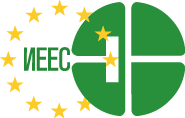                             ИНСТИТУТ ПО ЕЛЕКТРОХИМИЯ И ЕНЕРГИЙНИ СИСТЕМИ				    “АКАДЕМИК  ЕВГЕНИ  БУДЕВСКИ”1113 София, ул. “Акад. Г. Бончев”, бл. 10Директор: проф. дхн E. Славчевател.: +359 2 8722543; +359 2 9711161факс: +359 2 8722544ел. поща: eslavcheva@iees.bas.bg; iees@iees.bas.bg 					       ЕИК по БУЛСТАТ: 000662089                                                                               ЗАПОВЕД                                                             №  РД - 60/ 17.05.2018г.    На основание чл. 61 и чл. 64, ал. 1 от Закона за държавната собственост във връзка с чл. 69, ал. 1 от Правилника за прилагане на Закона за държавната собственост, Раздел II от Наредба № 7 от 14.11.1997 г., изд. от министъра на финансите (обн. ДВ, бр. 109 от 21.11.1997 г., посл. изм. ДВ, бр. 102 от 20.12.2005 г. и съгласно извършена през месец септември 2017 г. преоценка на балансовата стойност с оглед изискванията на НСС 16 „Дълготрайни материални активи“, след като разгледах Протокол на комисията от 17.05.2018 г., назначена със моя заповед № РД-58/11.05.2018 г,                                                                НАРЕЖДАМ1. Считано от 28.05.2018 г., откривам процедура за провеждане на търг с тайно наддаване за продажба на движими вещи - моторни превозни средства (2 броя употребявани автомобили) - частна държавна собственост на Института по електрохимия и енергийни системи „Академик Евгени Будевски“ – БАН (ИЕЕС-БАН), изчерпателно посочени с пълно описание и начални тръжни цени в Приложение № 1 - неразделна част от настоящата заповед.2. (1)  Провеждането на първия търг да се извърши на дата 04.06.2018 г. от 10.00 часа в сградата на ИЕЕС-БАН на адрес: гр. София, ул. „Акад. Георги Бончев“ бл. 10, ет. 3, зала 300.(2) Вторият търг за непродадените вещи ще се проведе на 15.06.2018г. от 10ч. в сградата на ИЕЕС-БАН на адрес: 1113 гр. София, ул. „Акад. Георги Бончев“ бл. 10, ет. 3, зала 300 при същите условия  с огледи предния ден от 10.00 часа  до 16.00 часа. В случай, че се яви само един от регистрираните кандидати, търгът се отлага с един час. Ако и в този срок не се яви друг кандидат, търгът се отлага с един час. Ако и в този срок не се яви друг кандидат, търгът се провежда и се съставя протокол.(2) Вторият търг за непродадените вещи ще се проведе на 15.06.2018г. от 10ч. в сградата на ИЕЕС-БАН на адрес: гр. София, ул. „Акад. Георги Бончев“ бл. 10, ет. 3, зала 300 при същите условия  с огледи предният ден от 10.00 часа  до 16.00 часа.3. За организирането и провеждането на търга с тайно наддаване, съгласно разпоредбите на Наредба № 7/14.11.1997 г., определям комисия в състав:4. Извлечение от настоящата заповед без състава на комисията, да се публикува на интернет страницата на ИЕЕС-БАН,  на таблото за обявления в сградата на ИЕЕСи в не по-малко от един ежедневник, не по-късно от една седмица преди срока, определен за откриване на тръжната процедура и за подаване на заявки за участие в търга. 5. Изисквания към кандидатите и необходими документи за участие в търга:(1.)	Изисквания към кандидатите: кандидат за участие в търга може да бъде всяко българско или чуждестранно физическо или юридическо лице лично или чрез пълномощник след представено нотариално заверено пълномощно.(2.)	Необходими документи за участие:-	заявление за участие - Приложение № 2;-	копие от документ за самоличност за физическите лица и за представителите на юридическите лица;-	копие от нотариално заверено пълномощно при упълномощено лице;-	копие от документ за регистрация или единен идентификационен код (ЕИК) на участника съгласно чл. 23 от Закона за Търговския регистър или еквивалентен документ на съдебен или административен орган на чуждестранни юридически лица;-	документ за внесен депозит;-	декларация за извършен оглед (Приложение № 4);-	ценова оферта (Приложение № 3).Образци на посочените документи са достъпни на интернет страница на ИЕЕС: www.iees.bas.bg в рубриката „Профил на купувача“. Кандидат, който не представи някои от посочените документи не се допуска до участие в търга.6. Движимите вещи (2 бр. употребявани автомобили) - предмет на продажбата, да се изложат за оглед през периода от 30.05.2018 г. до 01.06.2018 г. включително от 10.00 часа  до 15.00 часа пред сградата на ИЕЕС-БАН със съдействието на Буян Огнянов – организатор МТС. За всеки извършен оглед кандидатът за участие попълва декларация (Приложение № 4).7. За участие в търга се заплаща депозит в размер 10 на сто от първоначалната тръжна цена на всяка вещ (съгласно Приложение № 1), за която се кандидатства по следната банкова сметка на ИЕЕС:УниКредит Булбанк АД IBAN: BG82 UNCR 9660 3110 0235 11BIC: UNCRBGSFДепозитът на неспечелилите търга участници да се връща след подписване на тръжния протокол по нареждане на председателя на тръжната комисия.8. Извършването на оглед на движимата вещ /вещи/, предмет на търга, е условиe за участие на кандидатите в търга. Офертата за предлаганата цена за всяка отделна позиция се поставя в малък запечатан плик. На плика с офертата ясно да е изписан кандидата, актуален адрес за кореспонденция и телефон за контакти с него.Офертата на кандидата заедно с всички необходими документи за участие, се подават лично от кандидатите или от техен писмено упълномощен представител.    За участие в търга кандидатите попълват офертата си, запечатват я в непрозрачен плик, който депозират в срок до 01.06.2018 г. включително, до 15.00 часа в сградата на ИЕЕС на адрес: гр. София, ул. „Акад. Георги Бончев“ бл. 10, ет. 2, Секретариат. Участниците в търга представят документ за внесен депозит, документ за самоличност или удостоверение за съдебна регистрация за юридическото лице. Председателят на тръжната комисия проверява дали са спазени условията за участие в търга и поставя върху плика с офертата тръжния номер на кандидата и номера на позицията на вещта от тръжния списък. Приетата оферта се пуска в присъствието на кандидата в урна, запечатана от председателя на тръжната комисия.8.2. Кандидатите могат да подават оферти за всички или за отделни позиции.Не се приемат оферти за регистрация, към които не е представен някой от документите по т. 5.2 или представените такива са невалидни.9. Търгът да се проведе чрез закрито заседание на комисията, съгласно т. 1 и при условие, че  присъстват всички членове на комисията и са внесени депозити най–малко от двама кандидати. За провеждането на търга, комисията да състави протокол за класиране на офертите според най-високата предложена цена, съгласно чл. 11 от Наредба № 7/14.11.1997 год. за продажба на движими вещи – частна държавна собственост в три екземпляра и да обяви резултатите на 04.06.2018 г. на таблото за обявления в сградата на ИЕЕС-БАН, както и на  интернет страницата на института. За спечелил търга по всяка позиция се обявява кандидатът, предложил най-висока цена. В седем дневен срок от датата на обявяване на резултатите участниците в търга могат да подадат жалба по реда на Административно процесуалния кодекс за неспазване на условията и реда за неговото провеждане. Когато двама и повече кандидати предложат една и съща цена, тръжната комисия да определи крайния купувач чрез жребий.10. Спечелилият търга участник заплаща предложената цена по банковата сметка на ИЕЕС в срок до 3 работни дни от датата на обявяване на резултатите, като вещта следва да бъде предадена след заплащане на цената и въз основа на сключен договор.11. Заплащането на цената става в български лева по банков път по следната банкова сметка на ИЕЕС:УниКредит Булбанк АД IBAN: BG82 UNCR 9660 3110 0235 11BIC: UNCRBGSF12. Ако плащането не се извърши в този срок, депозитът на спечелилия търга да се задържи и се предложи на следващия по ред кандидат да заплати предложената от него цена. Ако и вторият по ред кандидат не извърши плащане в срок до 3 работни дни от получаване на предложението, тръжната комисия отбелязва със забележка в тръжния протокол, че вещта не е продадена.13. За извършената продажба между купувача и продавача се сключва писмен договор, като продавачът издава фактура. Предаването на вещите се извършва с приемно-предавателен протокол.14. Непродадените вещи включени в два последователни търга с тайно наддаване, съгласно чл.16 от Наредба № 7/14.11.1997г. могат да се продадат на първия по време кандидат-купувач заявил писмено желанието си да закупи вещта по цена не по-ниска от 60 на сто от първоначалната тръжна цена.15. Всички разходи по транспортиране на вещите са за сметка на купувача.16. Купувачът е длъжен да транспортира закупените вещи не по-късно от 5 дни от датата на плащането. След изтичане на този срок, същият дължи магазинаж в размер на 10 /десет/ лв.17.  Лице за контакти за огледи и при предаване на вещите на спечелилия кандидат-Буян Огнянов тел. 088 606852918. Утвърждавам следната тръжна документация за продажба чрез търг с тайно наддаване на движими вещи - частна държавна собственост: 2 броя леки автомобили:1.	Описание, тръжен номер и начални тръжни цени - Приложение № 1 ;2.	Заявление за участие в търга - Приложение № 2;3.	Ценова оферта - Приложение № 34.	Декларация за извършен оглед - Приложение № 4;5.	Входящ регистър на кандидати за участие, подали оферта - Приложение № 5;6.	Обявление - Приложение № 6;7.	Проект на договор за покупко-продажба – Приложение № 78.         Приемо-предавателен протокол -Приложение № 8;Настоящата заповед да се доведе до знанието на членовете на комисията, ръководителите на секции, за сведение и изпълнение.Контрол по изпълнениe на настоящата заповед възлагам на заместник директора.                                                          Директор:								       (проф. дхн Е. Славчева)